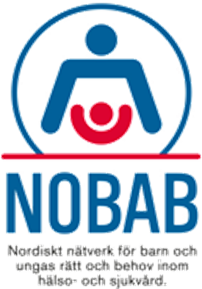 Verksamhetsberättelse 2022 NOBAB SverigeUnder 2022 har NOBAB Sverige fortsatt arbetet med kunskapsspridning inom NOBAB’s fokusområde barns och ungas rätt och behov inom hälso-och sjukvård. Arbetet genomförs i arbetsgrupper med olika fokus vilka rapporterar till styrelsen. Exempel på årets fokus är: den årliga konferens, hemsida och sociala medier, översättning av standard för procedurer, översättning av material riktat till vårdnadshavare ”Hur kan du hjälpa ditt barn under en medicinsk behandling” samt arbetsgrupp med fokus att anpassa NOBAB standard så att den blir tillgänglig och förståelig för barn. 
2022 års digitala konferens Dilemmat med fasthållning av barn inom hälso-sjukvården – ur ett rättsligt, etiskt och vårdrelaterat perspektiv genomfördes den 11/11. Konferensinnehållet utgick från NOBAB standard gällande information (standard 4), medbestämmande (standard 5), kvalificerad personal (standard 8) samt respekt och integritet (standard 10). 213 deltagare var anmälda och konferensavgiften var 500 kr. Utvärderingarna efter konferensen var positiva. Länkar till föreläsningarna skickades ut till konferensdeltagarna efter konferensen.
NOBAB har under året haft tio digitala styrelsemöten, årsmötet för 2022 hölls den 24/3. 
Styrelsemedlemmarna 2022 representerar olika verksamhetsområden inom hälso-sjukvård i olika delar av landet (barnsjukvård, barn-ungdomspsykiatri och barnhabilitering), det regionala barnrättsliga området samt föräldrarepresentanter.Styrelsen:
Ann Elmqvist Fridh	 	ordförande		 Cecilia Persson		vice ordförande  		Charlotte Brattström		sekreterare 
Camilla Nordström		kassör		
Maria Attfors Östlind		ordinarie ledamot		Jenny Glumoff		ordinarie ledamotSusann Swärd		ordinarie ledamotStefan Nilsson		suppleant		Charlotte Uggla		suppleant	
Måns Lööf			suppleantUnder året har NOBAB samverkat med:
- Arbetsutskottet för Nätverket för Barnkonventionen, representant för NOBAB var Susann Swärd
- Mediprep, barn på webben-projektet, kontaktperson för NOBAB var Anna- Clara Rullander
- Nätverket för barnanpassad vård, NOBAB representerades av Ann Elmqvist Fridh
- Översättning och implementering av standard för procedurer, NOBAB representerades av Stefan Nilsson och Ann Elmqvist Fridh
- Socialstyrelsens nätverk för barns och ungas rättigheter med fokus på framtagande av ett arbetsmaterial för samtal med barn, NOBAB representerades av Susann Swärd
- EACH, European association for children in hospital, en europeisk paraplyorganisation, NOBAB representerades av Ann Elmqvist Fridh 
18 barnkliniker och 14 enskilda personer har varit medlemmar under 2022. Medlemsavgiften har varit oförändrad under året: 150 kronor för enskild medlem och 600 kronor för förening/klinik. Under året har NOBAB börjat med Swish för att förenkla betalningar.Lund 2023-03-19Ann Elmqvist FridhOrdförande NOBAB Sverige